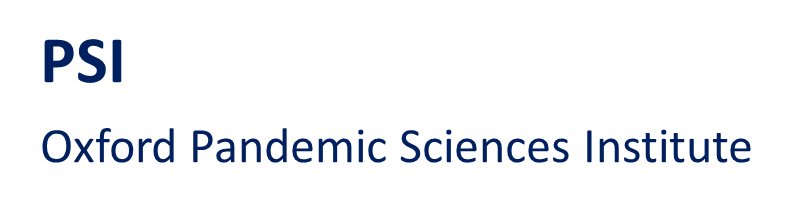 RequestorSupplier 
Include a completed Supplier Suitability ChecklistComplete a Supplier Suitability ChecklistReason 
Why the purchase cannot be made via Oracle R12Consult UPD for suitable suppliers in Oracle R12Description
Brief description and purpose. 
For ONLINE purchases, also include a link to the webpage.Delivery Address
For GOODS: Include a delivery address and a contact number.Amount and currency+VATCost CentreProject NumberNatural Account ORTask NumberActivityExpenditure TypeSource of FundsDateSupervisor Approval
Print name and signatureUnit Approval
Finance ManagerHR Approval
Required for vacancy adverts, visas, other benefits, etc.